Carta de Eliminación de Estudiante del Proyecto (Grupo)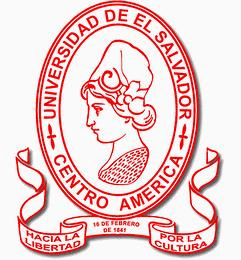 UNIVERSIDAD DE EL SALVADORFACULTAD MULTIDISCIPLINARIA ORIENTALDEPARTAMENTO DE _____________Ciudad universitaria de Oriente, 26 de febrero de 2024Lic. Carlos Alexander DíazJefe Unidad de Proyección Social FMO.Presente.Estimado Licenciado:Sirva la presente para saludarle y desearle éxitos en sus funciones Administrativas y Personales.Nosotros, ___________________________________con Carnet No. ___________ y ______________________________________ con carnet No. ___________, estudiantes de la Carrera de ____________________________ Por este medio solicitamos la ELIMINACION del estudiante_____________________________________ con carnet No. ___________ del Proyecto de Servicio Social No. __________, con fecha de inicio _______y finaliza _________Inscrito en el sistema PROMETEO como “_________________________________________________________________________________________________________________________________________”, siendo el tutor el Lic. _______________________________________. Ya que, el estudiante no puede realizar el servicio social con nosotros debido a problemas de organización de su parte y falta de disponibilidad.Sin otro en particular y en espera de una respuesta favorable a la presente, nos suscribimos, Atentamente, f. _________________________                              f._____________________________   Lic.                                                                      Licda.                 Tutor del Proyecto                             Coordinadora de la Sub-Unidad de Proyección Social                                                                                    Sección de ---------- f.________________________                                f.________________________              Br.                                                                            Br                 Estudiante                                                                 Estudiante